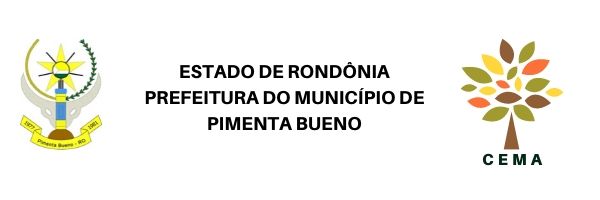 REQUERIMENTO PARA LICENCIAMENTO AMBIENTALSOLICITAÇÃO PARA OBTENÇÃO DE:(        )  LICENÇA PRÉVIA (LP)(        )  LICENÇA DE INSTALAÇÃO (LI)(        )  LICENÇA DE OPERAÇÃO (LO)(        )  LICENÇA AMBIENTAL ÚINICA(        )  LICENÇA DE OPERAÇÃO PARA TESTE(        ) OUTROS: ______________________________________SOLICITAÇÃO PARA OBTENÇÃO DE:(        )  LICENÇA PRÉVIA (LP)(        )  LICENÇA DE INSTALAÇÃO (LI)(        )  LICENÇA DE OPERAÇÃO (LO)(        )  LICENÇA AMBIENTAL ÚINICA(        )  LICENÇA DE OPERAÇÃO PARA TESTE(        ) OUTROS: ______________________________________NÚMERO DA LICENÇA ANTERIOR (        )  LP        (        ) LI       (        ) LO     (        ) OUTRA       Nº___________________  DESCRIÇÃO DA(S) ATIVIDADE(S) OU DA SOLICITAÇÃO:________________________________________________________________________________________________________________________________________________________________________________________________________________________________________________________________________________________________________________________________________________________________________________________________________________________________________________________________________________________________________________________________________________________________________________________________________________________________________________________________________01. IDENTIFICAÇÃO DO REQUERENTE*02. CARACTERÍSTICAS DO EMPREENDIMENTO*02. CARACTERÍSTICAS DO EMPREENDIMENTO*02. CARACTERÍSTICAS DO EMPREENDIMENTO*02. CARACTERÍSTICAS DO EMPREENDIMENTO*02. CARACTERÍSTICAS DO EMPREENDIMENTO*02. CARACTERÍSTICAS DO EMPREENDIMENTO*02. CARACTERÍSTICAS DO EMPREENDIMENTO*02. CARACTERÍSTICAS DO EMPREENDIMENTO*ATIVIDADE COM  Nº DO CÓDIGO CNAE:ATIVIDADE COM  Nº DO CÓDIGO CNAE:ATIVIDADE COM  Nº DO CÓDIGO CNAE:Nº DO ITEM DA ATIVIDADE NA LEI DE LICENCIAMENTO ESTADUAL:Nº DO ITEM DA ATIVIDADE NA LEI DE LICENCIAMENTO ESTADUAL:Nº DO ITEM DA ATIVIDADE NA LEI DE LICENCIAMENTO ESTADUAL:Nº DO ITEM DA ATIVIDADE NA LEI DE LICENCIAMENTO ESTADUAL:Nº DO ITEM DA ATIVIDADE NA LEI DE LICENCIAMENTO ESTADUAL:LOCALIZAÇÃOLOCALIZAÇÃOLOCALIZAÇÃOLOCALIZAÇÃOLOCALIZAÇÃOLOCALIZAÇÃOLOCALIZAÇÃOLOCALIZAÇÃOÁREA URBANA (           )                           ÁREA RURAL (           )ÁREA URBANA (           )                           ÁREA RURAL (           )ÁREA URBANA (           )                           ÁREA RURAL (           )ÁREA URBANA (           )                           ÁREA RURAL (           )ÁREA URBANA (           )                           ÁREA RURAL (           )COORDENADAS GEOGRÁFICAS (em Sirgas2000):COORDENADAS GEOGRÁFICAS (em Sirgas2000):COORDENADAS GEOGRÁFICAS (em Sirgas2000):ENQUADRAMENTO NO ZONEAMENTO ESTADUALENQUADRAMENTO NO ZONEAMENTO ESTADUALENQUADRAMENTO NO ZONEAMENTO ESTADUALENQUADRAMENTO NO ZONEAMENTO ESTADUALENQUADRAMENTO NO ZONEAMENTO ESTADUALLATITUDE: ________º ______ ̓ _________  “LONGITUDE: ________º ______ ̓ ______  “LATITUDE: ________º ______ ̓ _________  “LONGITUDE: ________º ______ ̓ ______  “LATITUDE: ________º ______ ̓ _________  “LONGITUDE: ________º ______ ̓ ______  “ ZONAS:                                            SUBZONAS: ZONAS:                                            SUBZONAS: ZONAS:                                            SUBZONAS: ZONAS:                                            SUBZONAS: ZONAS:                                            SUBZONAS:LATITUDE: ________º ______ ̓ _________  “LONGITUDE: ________º ______ ̓ ______  “LATITUDE: ________º ______ ̓ _________  “LONGITUDE: ________º ______ ̓ ______  “LATITUDE: ________º ______ ̓ _________  “LONGITUDE: ________º ______ ̓ ______  “ENDEREÇO:MUNICÍPIO:                                                                                                           UF:ENDEREÇO:MUNICÍPIO:                                                                                                           UF:ENDEREÇO:MUNICÍPIO:                                                                                                           UF:ENDEREÇO:MUNICÍPIO:                                                                                                           UF:ENDEREÇO:MUNICÍPIO:                                                                                                           UF:ENDEREÇO:MUNICÍPIO:                                                                                                           UF:ENDEREÇO:MUNICÍPIO:                                                                                                           UF:ENDEREÇO:MUNICÍPIO:                                                                                                           UF:CORPO RECEPTOR: CORPO RECEPTOR: CORPO RECEPTOR: CORPO RECEPTOR: BACIA HIDROGRÁFICA:BACIA HIDROGRÁFICA:BACIA HIDROGRÁFICA:BACIA HIDROGRÁFICA:ÁREA OCUPADA PREVISTAÁREA OCUPADA PREVISTAÁREA OCUPADA PREVISTAÁREA OCUPADA PREVISTAÁREA OCUPADA PREVISTAÁREA OCUPADA PREVISTAÁREA OCUPADA PREVISTAÁREA OCUPADA PREVISTAÁREA ÚTIL DO EMPREENDIMENTO (INCLUINDO DEPÓSITOS, PÁTIOS AFINS:ÁREA ÚTIL DO EMPREENDIMENTO (INCLUINDO DEPÓSITOS, PÁTIOS AFINS:ÁREA ÚTIL DO EMPREENDIMENTO (INCLUINDO DEPÓSITOS, PÁTIOS AFINS:ÁREA ÚTIL DO EMPREENDIMENTO (INCLUINDO DEPÓSITOS, PÁTIOS AFINS:ÁREA ÚTIL DO EMPREENDIMENTO (INCLUINDO DEPÓSITOS, PÁTIOS AFINS:ÁREA ÚTIL DO EMPREENDIMENTO (INCLUINDO DEPÓSITOS, PÁTIOS AFINS:ÁREA ÚTIL DO EMPREENDIMENTO (INCLUINDO DEPÓSITOS, PÁTIOS AFINS:ÁREA ÚTIL DO EMPREENDIMENTO (INCLUINDO DEPÓSITOS, PÁTIOS AFINS:PISCICULTURA:TANQUE ESCAVADO (ÁREA ALAGADA EM HECTARES DE LÂMINA D’ÁGUA):TANQUE REDE (VOLUME EM M³):PISCICULTURA:TANQUE ESCAVADO (ÁREA ALAGADA EM HECTARES DE LÂMINA D’ÁGUA):TANQUE REDE (VOLUME EM M³):PISCICULTURA:TANQUE ESCAVADO (ÁREA ALAGADA EM HECTARES DE LÂMINA D’ÁGUA):TANQUE REDE (VOLUME EM M³):PISCICULTURA:TANQUE ESCAVADO (ÁREA ALAGADA EM HECTARES DE LÂMINA D’ÁGUA):TANQUE REDE (VOLUME EM M³):PISCICULTURA:TANQUE ESCAVADO (ÁREA ALAGADA EM HECTARES DE LÂMINA D’ÁGUA):TANQUE REDE (VOLUME EM M³):PISCICULTURA:TANQUE ESCAVADO (ÁREA ALAGADA EM HECTARES DE LÂMINA D’ÁGUA):TANQUE REDE (VOLUME EM M³):PISCICULTURA:TANQUE ESCAVADO (ÁREA ALAGADA EM HECTARES DE LÂMINA D’ÁGUA):TANQUE REDE (VOLUME EM M³):PISCICULTURA:TANQUE ESCAVADO (ÁREA ALAGADA EM HECTARES DE LÂMINA D’ÁGUA):TANQUE REDE (VOLUME EM M³):Nº DE EMPREGADOS PREVISTOS OU EXISTENTES:Nº DE EMPREGADOS PREVISTOS OU EXISTENTES:HORÁRIO DE FUNCIONAMENTO:HORÁRIO DE FUNCIONAMENTO:HORÁRIO DE FUNCIONAMENTO:HORÁRIO DE FUNCIONAMENTO:HORÁRIO DE FUNCIONAMENTO:USO DE LENHA: SIM (   )    NÃO(     ) QUANTIDADE ESTIMADA M³:ESTÁ PREVISTO O USO DE CALDEIRA?SIM  (     )       NÃO (     )ESTÁ PREVISTO O USO DE CALDEIRA?SIM  (     )       NÃO (     )EM CASO AFIRMATIVO APONTAR:ALTURA DA CHAMINÉ:LOCALIZAÇÃO DA CHAMINÉ:EM CASO AFIRMATIVO APONTAR:ALTURA DA CHAMINÉ:LOCALIZAÇÃO DA CHAMINÉ:EM CASO AFIRMATIVO APONTAR:ALTURA DA CHAMINÉ:LOCALIZAÇÃO DA CHAMINÉ:EM CASO AFIRMATIVO APONTAR:ALTURA DA CHAMINÉ:LOCALIZAÇÃO DA CHAMINÉ:EM CASO AFIRMATIVO APONTAR:ALTURA DA CHAMINÉ:LOCALIZAÇÃO DA CHAMINÉ:EM CASO AFIRMATIVO APONTAR:ALTURA DA CHAMINÉ:LOCALIZAÇÃO DA CHAMINÉ:ESTÁ PREVISTA A INSTALAÇÃO DE FORNOS?SIM (     )      NÃO (   )  EM CASO AFIRMATIVO APONTAR:HÁ CHAMINÉ? SIM (     )      NÃO (   )  EM CASO AFIRMATIVO APONTAR:HÁ CHAMINÉ? SIM (     )      NÃO (   )  EM CASO AFIRMATIVO APONTAR:HÁ CHAMINÉ? SIM (     )      NÃO (   )  EM CASO AFIRMATIVO APONTAR:HÁ CHAMINÉ? SIM (     )      NÃO (   )  EM CASO AFIRMATIVO APONTAR:HÁ CHAMINÉ? SIM (     )      NÃO (   )  HÁ SISTEMA DE CAPTAÇÃO DO LIQUIDO PIROLENHOSO?SIM (     )      NÃO (   )  HÁ SISTEMA DE CAPTAÇÃO DO LIQUIDO PIROLENHOSO?SIM (     )      NÃO (   )  03. ÁGUA UTILIZADA NO EMPREENDIMENTO03. ÁGUA UTILIZADA NO EMPREENDIMENTO03. ÁGUA UTILIZADA NO EMPREENDIMENTO03. ÁGUA UTILIZADA NO EMPREENDIMENTO03. ÁGUA UTILIZADA NO EMPREENDIMENTO03. ÁGUA UTILIZADA NO EMPREENDIMENTO03. ÁGUA UTILIZADA NO EMPREENDIMENTO03. ÁGUA UTILIZADA NO EMPREENDIMENTOORIGEM (REDE PÚBLICA, POÇOS, SUPERFICIAL, OUTROS)CONSUMO PREVISTO (M³/DIA)CONSUMO PREVISTO (M³/DIA)DESPEJO PREVISTO (M³/DIA)DESPEJO PREVISTO (M³/DIA)DESTINO FINALDESTINO FINALDESTINO FINALORIGEM (REDE PÚBLICA, POÇOS, SUPERFICIAL, OUTROS)HUMANOOUTROS USOSESGOTO SANITÁRIOEFLUENTES LIQUIDOSESGOTO SANITÁRIOSISTEMA DE TRATAMENTOCORPO RECEPTOR04. COMBUSTÍVEIS UTILIZADOS (ENERGIA ELÉTRICA, ÓLEO, GLP, OUTROS) *04. COMBUSTÍVEIS UTILIZADOS (ENERGIA ELÉTRICA, ÓLEO, GLP, OUTROS) *04. COMBUSTÍVEIS UTILIZADOS (ENERGIA ELÉTRICA, ÓLEO, GLP, OUTROS) *04. COMBUSTÍVEIS UTILIZADOS (ENERGIA ELÉTRICA, ÓLEO, GLP, OUTROS) *TIPO DE FONTEEQUIPAMENTO CONSUMIDORCONSUMO DIÁRIOCONSUMO DIÁRIOTIPO DE FONTE(ESPECIFICAR A POTÊNCIA EM MW, SE FOR O CASO)QUANTIDADEUNIDADE DE MEDIDA05. RESÍDUOS SÓLIDOS (QUANDO GERADO RESÍDUOS DE SERVIÇOS DE SAÚDE)05. RESÍDUOS SÓLIDOS (QUANDO GERADO RESÍDUOS DE SERVIÇOS DE SAÚDE)05. RESÍDUOS SÓLIDOS (QUANDO GERADO RESÍDUOS DE SERVIÇOS DE SAÚDE)05. RESÍDUOS SÓLIDOS (QUANDO GERADO RESÍDUOS DE SERVIÇOS DE SAÚDE)05. RESÍDUOS SÓLIDOS (QUANDO GERADO RESÍDUOS DE SERVIÇOS DE SAÚDE)05. RESÍDUOS SÓLIDOS (QUANDO GERADO RESÍDUOS DE SERVIÇOS DE SAÚDE)05. RESÍDUOS SÓLIDOS (QUANDO GERADO RESÍDUOS DE SERVIÇOS DE SAÚDE)05. RESÍDUOS SÓLIDOS (QUANDO GERADO RESÍDUOS DE SERVIÇOS DE SAÚDE)05. RESÍDUOS SÓLIDOS (QUANDO GERADO RESÍDUOS DE SERVIÇOS DE SAÚDE)GRUPO A- RESÍDUOS INFECTANTESGRUPO A- RESÍDUOS INFECTANTESGRUPO A- RESÍDUOS INFECTANTESGRUPO A- RESÍDUOS INFECTANTESGRUPO A- RESÍDUOS INFECTANTESGRUPO B – RESÍDUOS QUÍMICOSGRUPO B – RESÍDUOS QUÍMICOSGRUPO B – RESÍDUOS QUÍMICOSGRUPO B – RESÍDUOS QUÍMICOSTIPOQUANTIDADEQUANTIDADEDESTINO DESTINO TIPOQUANTIDADEQUANTIDADEDESTINO06. INFORMAÇÕES SOBRE OS RESÍDUOS06. INFORMAÇÕES SOBRE OS RESÍDUOS06. INFORMAÇÕES SOBRE OS RESÍDUOS06. INFORMAÇÕES SOBRE OS RESÍDUOS06. INFORMAÇÕES SOBRE OS RESÍDUOS06. INFORMAÇÕES SOBRE OS RESÍDUOS06. INFORMAÇÕES SOBRE OS RESÍDUOS06. INFORMAÇÕES SOBRE OS RESÍDUOS06. INFORMAÇÕES SOBRE OS RESÍDUOSRESÍDUOS SÓLIDOSRESÍDUOS SÓLIDOSRESÍDUOS SÓLIDOSRESÍDUOS SÓLIDOSRESÍDUOS SÓLIDOSRESÍDUOS SÓLIDOSRESÍDUOS SÓLIDOSRESÍDUOS SÓLIDOSRESÍDUOS SÓLIDOSTIPOORIGEMCOMPONENTES COMPONENTES QUANTIDADE DIÁRIA (M², TON, OUTROSQUANTIDADE DIÁRIA (M², TON, OUTROSQUANTIDADE DIÁRIA (M², TON, OUTROSTRATAMENTODESTINO FINALRESÍDUOS LÍQUIDOSRESÍDUOS LÍQUIDOSRESÍDUOS LÍQUIDOSRESÍDUOS LÍQUIDOSRESÍDUOS LÍQUIDOSRESÍDUOS LÍQUIDOSRESÍDUOS LÍQUIDOSRESÍDUOS LÍQUIDOSRESÍDUOS LÍQUIDOSTIPOORIGEMCOMPONENTES COMPONENTES QUANTIDADE DIÁRIA (L, M³, OUTROSQUANTIDADE DIÁRIA (L, M³, OUTROSQUANTIDADE DIÁRIA (L, M³, OUTROSTRATAMENTODESTINO FINAL07. INFORMAÇÕES COMPLEMENTARES PARA TODAS AS ATIVIDADES08. CROQUI DE ACESSO (Rios mais próximos do empreendimento, Citar e localizar vias de acesso, Mencionar ocupação das áreas vizinhas com indicação de distância).09. RESPONSÁVEL PELAS INFORMAÇÕES09. RESPONSÁVEL PELAS INFORMAÇÕESNOME COMPLETO:CPF:LOCAL E DATA NOME COMPLETO:CPF:LOCAL E DATA ASSUMO SOB AS PENAS PREVISTAS EM LEI QUE AS INFORMAÇÕES PRESTADAS SÃO VERDADEIRASASSINATURA: